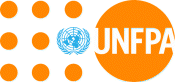 [07 March 2024]INVITATION TO BIDITB No. UNFPA/SYR/24/01MANUFACTURE AND/OR SUPPLY OF PRODUCTS AND RELATED SERVICESINTRODUCTORY LETTERDear Sir/Madam,The United Nations Population Fund (UNFPA), an international development agency, invites sealed bids for the supply of Ultrasound devices for its programme in SyriaBidding shall be conducted through ONE envelope. The technical bid containing the technical specifications and the financial bid containing price information shall be submitted together.The Bidder shall be required to quote for all items.  To enable you to submit a bid, please read the following attached documents carefully:The bid shall reach UNFPA’s reception or the email inbox of bidsyria@unfpa.org no later than 30 March 2024, at 04:00 PM Damascus time.The bid shall be opened on 03 April 2024, at 10:30 AM at UNFPA office, Damascus, Syria. Bidders or their authorized representatives may attend the bid opening.  Kindly confirm by e-mail by 25 March 2024 whether your company shall be represented at the bid opening. Bids received after the stipulated date and time shall not be accepted under any circumstances. Bids delivered through courier and posted later than the due date shall not be registered and shall be returned unopened or shall be shredded. Bids submitted to any other email address than bidsyria@unfpa.org shall be rejected.Bidders shall acknowledge receipt of this Invitation to Bid according to the Bid Confirmation Form, Section V, 1 of this solicitation document by email to alarab@unfpa.org  no later than 03 March 2024 and to indicate whether or not a bid shall be submitted.  The acknowledgement shall provide company name, telephone number, fax number and the name of a contact person. If you are declining to bid, please confirm this via e-mail to UNFPA and please state the reasons for UNFPA to improve its effectiveness in future invitations.Any questions relating to the attached documents shall be addressed in writing to the following UNFPA personnel no later than 18 March 2024 at 12:00 PM Damascus time.Maisa AL Arab email: alarab@unfpa.org for questions relating to the bidding exercise.Do not submit your bid to these contacts, or your bid will be disqualified.This letter is not to be construed in any way as an offer to contract with your firm.UNFPA strongly encourages all Bidders to register on the United Nations Global Marketplace (http://www.ungm.org). The UNGM is the procurement portal of the United Nations system. By registering on UNGM, vendors become part of the database that UN buyers use when searching for suppliers. Vendors can also access all UN tenders online and, by subscribing to the Bid Tender Service, vendors can be automatically notified via e-mail of all UN business opportunities that match the products and services for which they have registered. Instructions on how to subscribe to the Tender Alert Service can be found in the UNGM Interactive Guide for Suppliers http://www.ungm.org/Publications/UserManuals/Suppliers/UserManual_Supplier.pdf .Yours sincerely,Maisa AL ArabUNFPA SyriaUNITED NATIONS POPULATION FUNDINVITATION TO BIDITB NO.: ITB No. UNFPA/SYR/24/01Bid document for the manufacture and/or supply of products and related services07 March 2024Table of ContentsSECTION I: Instructions to BiddersIntroductionScopeThe goods to be procured are Ultrasound devices for UNFPA’s SRH programme use located in Syria.Eligible BiddersAll Bidders found to have a conflict of interest shall be disqualified. Bidders may be considered to have a conflict of interest if they are or have been associated in the past, with a firm or any of its affiliates that have been engaged by UNFPA to provide consulting services under these bidding documents.Bidders shall not be eligible to submit a bid if at the time of bid submission: The Bidder is listed as suspended on United Nations Global Marketplace (http://www.ungm.org) as a result of having committed fraudulent activities,The Bidder’s name is mentioned in the UN 1267 list issued by the Security Council resolution 1267 that establishes a sanctions regime to cover individuals and entities associated with Al-Qaida and/or the Taliban;The Bidder is debarred by the World Bank Group. Fraud and CorruptionUNFPA’s policy regarding fraud and corruption is available at http://www.unfpa.org/about-procurement#FraudCorruption  and applies fully to this Invitation to Bid. The submission of any offer implies that the Bidder is aware of this policy. Solicitation DocumentsUNFPA Solicitation documentBidders are expected to examine all instructions, forms, specifications, terms and conditions contained within this UNFPA solicitation document. Failure to comply with these documents shall be at the Bidder’s risk and may affect the evaluation of the bids, or may result in the rejection of the bid.Bidders are cautioned to read the specifications carefully (see Section II Technical Specifications and Schedule of Requirements), as there may be special requirements. The technical specifications presented herein are not to be construed as defining a particular manufacturer’s product. Bidders are encouraged to advise UNFPA if they disagree.The specifications are the minimum requirements for the products and related services. Products and services offered must meet or exceed all requirements herein. The products shall conform in strength, quality and workmanship to the accepted standards of the relevant industry. Modifications of or additions to basic standard products of less size or capability to meet these requirements will not be acceptable.Clarifications of solicitation documentA prospective Bidder requiring any clarification on the bid solicitation documents may notify UNFPA in writing within one week from the date of issue of the bid. UNFPA shall respond in writing to any request for clarification received and circulate its response (including an explanation of the query but without identifying the source of enquiry) to all prospective Bidders who have received the bid solicitation documents. A copy of UNFPA’s answer shall also be posted on the UN Global Marketplace, http://www.ungm.org/ and UNFPA website.Amendments to UNFPA bid solicitation documentAt any time prior to the deadline for submission of bids, UNFPA may for any reason, whether at its own initiative or in response to a clarification requested by a prospective Bidder, modify the bidding documents by amendment.All prospective Bidders that have received the bidding documents shall be notified in writing of all the amendments to the bidding documents. In order to give prospective Bidders reasonable time to take the amendments into account in preparing their bids UNFPA may, at its discretion, extend the deadline for the submission of bids.Preparation of BidsDocuments to be submitted with the bidDocuments Establishing the Eligibility of the BidderTo establish their eligibility, Bidders shall:Complete the Bid Submission Form, Section V, 2.Complete Bidders Identification Form, Section V, 3.Documents Establishing the Qualifications of the BidderTo establish its qualifications, the Bidder shall submit to UNFPA’s satisfaction the following documents: Evidence that the Bidder is established as a company and legally incorporated in the country where it resides; e.g. through provision of certification of incorporation or other documentary evidence (this is not required for companies already registered in national, regional or international Stock Exchanges);Post qualification documentation outlined in Instructions to Bidders, Sub-Clause 27Failure to furnish all the information required for submission shall be at the Bidder’s risk as it may then be determined that the bid does not substantially respond to the UNFPA bid document in every respect.  This may result in a rejection of the bid.Documents Establishing the Eligibility and Conformity of the Goods and Related ServicesBidders shall submit:Documentary evidence that the goods conform to the Technical Specifications and standards specified in Section II Technical Specifications and Schedule of Requirements.Completed Product Item Overview Form, Section V, 4. Product catalogues containing pictures of the product(s)  Manufacturer’s technical product specifications or datasheets Results of any testing carried out on the products Copies of current certificates such as GMP/quality, FSC/CPP, manufacturer’s ISO certificate for the product, manufacturer’s CE certificate, USA 510k, Japan QS standard, etc., as stated in the Technical Specifications and Schedule of Requirements Section II The Bidder shall also furnish a list giving full particulars, including available sources and current prices of spare parts, special tools, etc., necessary for the proper and continuing functioning of the goods during five years following commencement of the use of the goods by UNFPA. Bidders must complete and submit with their bid the Excel table containing the individual item details, as per Form in Section V.4. Bidding Forms.Bid Currency and PricesAll prices shall be quoted in any convertible currency to US Dollars (USD). Bidders are requested to quote the following based on INCOTERMS 2010 (The terms FCA, CPT and other similar terms shall be governed by the rules prescribed in the INCOTERMS 2010, published by the International Chamber of Commerce):Price of goods FCA Point of departureFreight cost CPT [Damascus, Syria]Where installation, commissioning, training or other similar services are required to be performed by the Bidder, the Bidder shall include an itemized list of the prices for those services.Validity of BidThe prices of the bid shall be valid for 90 days after the closing date of bid submission as specified by UNFPA. A bid valid for a shorter period shall be rejected by UNFPA on the grounds that it is non-responsive.In exceptional circumstances, UNFPA may solicit the Bidder's consent for an extension of the period of validity under exceptional circumstances. The request and the responses shall be made in writing. Submission of Bids and Bid OpeningPartial BidsPartial bids are allowed per item not per quantity under this tender. UNFPA reserves the right to select and accept a part or parts of any bid.Alternative BidsAlternative bids will not be accepted. In the event of a supplier submitting more than one bid, the following shall apply:All bids marked alternative bids will be rejected and only the base bid will be evaluated.All bids will be rejected if no indication is provided as to which bids are alternative bids.BidsBids shall be submitted in one envelope or transmitted in an email to a secure email address designated by UNFPA.Bids shall be prepared in accordance with Section II: Schedule of Requirements and Technical Specifications and shall include the requested documentation as per Instructions to Bidders Clause 7, and in in accordance with the Price Schedule Form in Section V, 5 of the bid forms.Bids shall be signed by the Bidder or a person or persons duly authorized to bind the Bidder to the contract. A bid shall contain no interlineations, erasures, or overwriting except as necessary to correct errors made by the Bidder. In that case such corrections shall be initialled by the person or persons signing the bid.  Sealing and Marking of Bids (hard copies)When submitting bids in hard copies the Bidder shall prepare one set of sealed bids containing the technical and price components.The envelope shall also indicate the name and address of the Bidder to enable the bid to be returned unopened in case it is declared “late.”If the outer envelope is not sealed and marked as required, UNFPA shall assume no responsibility for the bid’s misplacement or premature opening.The outer envelope must be clearly marked with the following:UNITED NATIONS POPULATION FUND (UNFPA)     Mazzeh , DamascusSyria    Invitation to Bid No.  UNFPA/SYR/24/01    Attention: Maisa Al-Arab – Procurement Associate   ONLY TO BE OPENED BY AUTHORISED UNFPA PERSONNELElectronic SubmissionsBids may be submitted electronically. Please note the following guidelines for electronic submissions:Bidders shall make clear reference to the specific bid in the subject field as instructed, otherwise bids may be rejected. Clearly specify the following text in the subject line: ITB No. UNFPA/SYR/24/01, Bidder’s Name.The bid shall be submitted to bidsyria@unfpa.org  Bids received at the bidsyria@unfpa.org mailbox are kept undisclosed and shall not be opened before the scheduled opening date. Sending to any other email address will violate confidentiality and invalidate the bid. E-mail submission shall not exceed 4 MB, including the size of the cover email. It is recommended that all the bidding documents are consolidated into as few attachments as possible which shall be in commonly used file formats. If the bid consists of large electronic files, it is recommended to send these files separately before the deadline indicating the order of emails (email 1, email 2, etc.) after the bid reference number and the Bidder’s name in the subject line of each email.It shall be the Bidder’s responsibility to ensure that bids sent by e-mail are received by the deadline. All Bidders shall receive an auto-reply acknowledging the receipt of their email. Bidders shall not receive responses to questions sent to bidsyria@unfpa.org since it is a secure mailbox.In order to avoid last minute internet congestion it is recommended to send your bid as early as possible before the deadline.Bid Submission Deadline/Late BidsBids must be delivered to the office on or before the date and time specified in the introductory letter of this solicitation document.  If any doubt exists as to the time zone in which the bid should be submitted please refer to www.timeanddate.com/worldclock, or contact the bid focal point.UNFPA may, under special and exceptional circumstances, extend the bid submission deadline and such changes shall be notified in UNGM before the expiration of the original period. Any bid received by UNFPA after the bid submission deadline shall be rejected and returned unopened to the Bidder. UNFPA shall not be legally responsible for bids that arrived late due to the Bidder’s problems with transmission of bid submissions via email and/or with the courier company.Storage of BidsBids received prior to the deadline of submission and the time of opening shall be securely kept unopened until the specified bid opening date stated in the UNFPA’s solicitation document. No responsibility shall be attached to UNFPA for prematurely opening an improperly addressed and/or identified bid. Bid OpeningUNFPA shall conduct the bid opening in public at the following address, date and time.Street Address:  Al Ghezawi street, Mazzeh west Villas.Floor/ Room number: Meeting room, UNFPA building City: DamascusCountry:  SyriaDate:  03/04/2024Time: 10:30 a.m., Damascus timeBids received electronically by the required deadline will be printed and a copy of the bids will be put in a sealed envelope that will be opened at the time and date specified in the bid document. Only the last received bid will be opened if multiple bids are sent by a same Bidder.The bids shall be opened publicly at the time and place specified in the ITB and an immediate record made thereof.Only those who have submitted bids or their authorized agent or representative may attend the bid opening. The report shall be available for viewing by Bidders for a period of thirty days from the date of the opening. No information that is not included in the bid opening report can be given to Bidders.No bid shall be rejected at bid opening, except for late bids, which shall be returned unopened to the Bidder. Evaluation and Comparison of BidsConfidentialityInformation relating to the examination, evaluation, comparison, and post-qualification of bids, and recommendation of contract award shall not be disclosed to Bidders or any other persons not officially concerned with such process until the contract award is published.Any effort by a Bidder to influence UNFPA in the examination, evaluation, comparison, and post-qualification of the bids or contract award decisions may result in the rejection of its bid.Clarification of BidsTo assist in the examination, evaluation and comparison of bids, UNFPA may ask Bidders for clarification of their bids. The request for clarification and the response shall be in writing by UNFPA and no change in price or substance of the bid shall be sought, offered or permitted.Responsiveness of bidsUNFPA’s determination of a bid’s responsiveness is to be based on the contents of the bid itself.A substantially responsive bid is one that conforms to all the terms, conditions, and specifications of the bidding documents without material deviation, reservation, or omission. A material deviation, reservation, or omission is one that:affects in any substantial way the scope, quality, or performance of the goods and related services specified in the contract; orlimits in any substantial way, inconsistent with the bidding documents, UNFPA’s rights or the Bidder’s obligations under the contract; orif rectified would unfairly affect the competitive position of other Bidders presenting substantially responsive bids.Nonconformities, Errors, and OmissionsProvided that a bid is substantially responsive:UNFPA may waive any non-conformities or omissions in the bid that do not constitute a material deviation.UNFPA may request that the Bidder submit the necessary information or documentation within a reasonable period of time to rectify non material non conformities or omissions in the bid related to documentation requirements.  Such omission shall not be related to any aspect of the price of the bid.  Failure of the Bidder to comply with the request may result in the rejection of its bid.UNFPA shall correct arithmetical errors on the following basis:If there is a discrepancy between the unit price and the line item total that is obtained by multiplying the unit price by the quantity, the unit price shall prevail and the line item total shall be corrected, unless in the opinion of UNFPA there is an obvious misplacement of the decimal point in the unit price. In that case the line item total as quoted shall govern and the unit price shall be corrected;if there is a discrepancy between words and figures, the amount in words shall prevail;if there is an error in a total corresponding to the addition or subtraction of subtotals, the subtotals shall prevail and the total shall be corrected; andPreliminary examination of BidsUNFPA shall examine the bids to determine whether they are complete, that all documents and technical documentation requested as per Instructions to Bidders Clause 7 have been provided and to determine the completeness of each document submitted. UNFPA will also examine whether any computational errors have been made, whether the documents are properly signed, and whether the bids are generally in order.Examination of Terms and Conditions and Technical EvaluationUNFPA shall examine the bid to confirm that it does not contain any material deviations, reservation, or omission related to the conditions and requirements specified in the Section II Technical Specifications and Schedule of Requirements, Section III UNFPA General Conditions of Contract and Section IV UNFPA Special Conditions for Contracts.If after the examination of the terms and conditions and the technical evaluation UNFPA determines that the bid is not substantially responsive in accordance with Instructions to Bidders Clause 21, the bid shall be rejected.Conversion to Single CurrencyTo facilitate evaluation and comparison, UNFPA will convert all bid prices expressed in the amounts in various currencies in which the bid prices are payable to US dollars at the official UN exchange rate on the last day for submission of bids. Evaluation of BidsUNFPA shall evaluate each bid that has been determined, up to this stage of the evaluation, to be substantially responsive.Comparison of Price BidsUNFPA shall compare all substantially responsive bids to determine the lowest priced substantially responsive bidBid comparison will be made on the total cost, delivered to final destination. UNFPA reserves the right to compare freight prices of Bidders with rates of reputable freight forwarders and to consider such rates for the purpose of bid evaluation. In the event that Bidder’s freight prices are found to be less competitive than the rates offered by freight forwarders, UNFPA may issue a contract on FCA basis to the Vendor instead of CPT, and issue a separate contract for freight to a freight forwarder if deemed in the best financial interest of UNFPA.Post-qualification of the BidderUNFPA shall determine to its satisfaction whether the Bidder with the lowest priced, substantially responsive bid is qualified to perform the contract satisfactorily.The determination shall be based upon an examination of the documentary evidence of the Bidder’s qualifications submitted in the bid.To evaluate a Bid, UNFPA shall consider the following:Copy of last year audited company Balance and Financial StatementsCopy of valid manufacturing license from the country of manufacturing and/or a copy of company registration in the country of operation demonstrating that is duly authorized to supply these goods to the country of destinationFinancial Capability:Liquidity ratio: Current ratio (Current Assets/ Current liabilities) > 1.Experience and Technical Capacity:Details of experience and past performance of the Bidder on equipment offered and on those of similar nature within the past five yearsThe Bidder shall disclose instances of previous past performance that may have resulted in adverse actions taken against the Bidder and the manufacturers whose products are being offered by the Bidder, in the last five years. Such adverse actions may be treated as unsatisfactory performance history while deciding the award of contract. If no instance of previous past performance has resulted into adverse actions, this must be clearly indicated in the Bidder’s bid.For non-manufacturer Bidders:Legally enforceable authorization from the manufacturer assuring full guarantee and warranty obligations as per the tender conditions for the goods offered; andThe Bidder, as authorized by the manufacturers, has supplied and provided after sales service for similar goods to the extent of at least 20 percent of the quantities indicated in the tender requirements in any one of the last three years, and the goods must be in satisfactory operation.Notwithstanding anything stated above, UNFPA reserves the right to assess the Bidder’s capabilities and capacity to execute the contract satisfactorily before deciding on award.Even though the Bidders may meet the above qualifying criteria, they can be subject to disqualification if they have made misleading or false representations in the forms, statements and attachments submitted in proof of the qualification requirements, and/or record of poor performance such as, not properly completing contracts, inordinate delays in completion, litigation history, financial failures, etc.UNFPA’s Right to Accept Any Bid and to Reject Any or All BidsA bid that is rejected by UNFPA may not be made responsive by the Bidder by correction of the non-conformity. A responsive bid is defined as one which conforms to all the terms and conditions of the UNFPA’s bid solicitation documents without material deviations. UNFPA shall determine the responsiveness of each bid against the UNFPA solicitation documents.UNFPA reserves the right to reject any bid if a Bidder has previously failed to perform properly or complete on time in accordance with contracts or the Bidder who in UNFPA’s perspective is not in a position to perform the contract.The Bidders waive all rights to appeal against the decision made by UNFPA.UNFPA’s Right to Annul a Bidding ProcessUNFPA reserves the right to annul the bidding process and reject all bids at any time prior to award of purchase order, without thereby incurring any liability to the affected Bidder(s) or any obligation to provide information on the grounds for UNFPA’s action.Award of ContractAward CriteriaIn the event of a contract award, UNFPA shall award the Purchase Order, to the lowest priced Bidder(s) whose bid has been determined to be substantially responsive with the bidding documents.If required, the Bidder shall permit UNFPA representatives access to their facilities at any reasonable time to inspect the premises that shall be used for the production, testing and packaging of the products. The Bidder shall also provide reasonable assistance to the representatives for such inspection, including copies of any test results or quality control reports as may be necessary. UNFPA may inspect the manufacturing facilities of the lowest evaluated responsive Bidder to assess his capability to successfully perform the contract as per the terms and conditions specified in the ITB.UNFPA reserves the right to make multiple arrangements for any item(s) where, in the opinion of UNFPA, the lowest Bidder cannot fully meet the delivery requirements or if it is deemed to be in UNFPA’s best interest to do so. Any arrangement under this condition shall be made on the basis of the lowest, second lowest, third lowest, etc., bid which meets the requirements.Right to Vary Requirements at Time of AwardUNFPA reserves the right at the time of award of contract to increase or decrease by up to 20% the quantity of goods specified in this bid without any change in unit price or other terms and conditions.Signing of the contractPrior to the expiration of the period of bid validity, UNFPA shall send the successful Bidder the Purchase Order, which constitute the notification of award.  The successful Bidder shall sign, date the contract and return it to UNFPA within 10 days of receipt of the contract. After receipt of the contract, the successful Bidder shall deliver the commodities in accordance with the quantity, quality and delivery schedule outlined in its bid in conjunction with UNFPA terms and conditions.Publication of Contract AwardUNFPA shall publish the contract award on United Nations Global Marketplace http://www.ungm.org, with the information of the awarded Bidder company name, contract amount or LTA and the date of the contract. 33.2 . Suppliers perceiving that they have been unjustly treated in connection with the solicitation or award of a contract may lodge a complaint directly with the UNFPA Head of Office at mafico@unfpa.org . The UNFPA Head of Office will then make an assessment of the complaint and provide a reply to the supplier within a week. If the supplier is not satisfied with the reply provided by the UNFPA Head of Office, the supplier may escalate the complaint to the Chief, Procurement Services Branch at procurement@unfpa.org, who will reply to the supplier within a week and advise the Supplier on further recourse if required. SECTION II: Technical Specifications and Schedule of RequirementsTechnical SpecificationsSchedule of RequirementsThe Bidder shall also furnish a list giving full particulars, including available sources and current prices of spare parts, special tools, etc., necessary for the proper and continuing functioning of the goods during 5 years following commencement of the use of the goods by UNFPA.SECTION III: UNFPA General Conditions of ContractThe General Conditions of Contract can be found at:  http://www.unfpa.org/resources/unfpa-general-conditions-contractSECTION IV: UNFPA Special Conditions for ContractsSECTION V: Bidding FormsThe following checklist is provided as a courtesy to Bidders. Please use this checklist while preparing the bid to ensure that your bid contains all required information. This checklist is for the Bidder’s internal reference and does not need to be submitted with the bid. 1. Bid Confirmation Form[Complete this page and return it prior to bid opening]YES, we intend to submit an bid.NO, we are unable to submit a bid in response to the above mentioned Invitation to Bid due to the following reason(s):( )	The requested products and services are not within our range of supply( )	We are unable to submit a competitive bid for the requested products at the moment( )	The requested products are not available at the moment( )	We cannot meet the requested specifications( )	We cannot offer the requested type of packing( )	We can only offer FCA prices( )	The information provided for quotation purposes is insufficient( )	Your ITB is too complicated( )	Insufficient time is allowed to prepare a quotation( )	We cannot meet the delivery requirements ( )	We cannot adhere to your terms and conditions (please specify: payment terms, request for performance security, etc)( )	We do not export( )	Our production capacity is currently full( )	We are closed during the holiday season( )	We had to give priority to other clients’ requests ( )	We do not sell directly, but through distributors ( )	We have no after-sales service available in the recipient country( )	The person handling bid is away from the office( )	Other (please specify)Please confirm one of the following two options:( )	We would like to receive future ITBs for this type of goods( )	We don’t want to receive ITBs for this type of goodsIf UNFPA has questions to the Bidder concerning this NO BID, UNFPA should contact Mr./Ms._________________, phone/email ________________, who will be able to assist.2. Bid Submission Form[The Bidder shall fill in this form in accordance with the instructions indicated. No alterations to its format shall be permitted and no substitutions shall be accepted.]Date: [insert date (as day, month and year) of Bid Submission]ITB No.: UNFPA/SYR/24/01To: Maisa Al Arab, UNFPADear Sir / Madam,We the Undersigned have examined and have no reservations to the Bidding Documents No. UNFPA/SYR/24/01 and amendments We hereby offer to supply, in conformity with the Bidding Documents and in accordance with the Delivery Schedules specified in the Schedule of Requirements, the following goods and related services ___________________________________________________ which are subject to UNFPA General Conditions of Contract and other terms and conditions specified in the document. We agree to abide by this bid for a period of [Select between 30-90 days depending on the type of good/commodity] days from the date fixed for opening of bids in the Invitation to Bid, and it shall remain binding upon us and may be accepted at any time before the expiration of that period.We, including any subcontractors or suppliers for any part of the contract, have nationality from countries________ [insert the nationality of the Bidder, including that of all parties that comprise the Bidder, if the Bidder is a JV, and the nationality each subcontractor and supplier; otherwise buyer should delete this text if non-applicable] We have no conflict of interest in accordance with Instructions to Bidders Sub-Clause 2.1;Our firm, its affiliates or subsidiaries—including any subcontractors or suppliers for any part of the contract—have not been declared ineligible by UNFPA, in accordance with Instructions to Bidders Sub-Clause 2.2;We understand that you are not bound to accept the lowest evaluated bid or any other bid that you may receive.Dated on .............day of ......................................[year].3. Bidders Identification FormBid No. UNFPA/SYR/24/01Organization	Quality Assurance CertificationExpertise of StaffClient Reference List	Please provide references of main client details.Contact details of persons that UNFPA may contact for requests for clarification during bid evaluationP.S.: This person must be available during the next two weeks following receipt of bid4. Product Item Overview Form5. Price Schedule FormSection I:Instructions to BiddersSection II:Technical Specifications and Schedule of RequirementsSection III:UNFPA General Conditions of ContractSection IV:UNFPA Special Conditions for ContractsSection V:Bidding FormsItem No.Description and minimum/mandatory specifications 1Color ultrasonic scanners (annex#1)2Scanners, Ultrasonic, (Obstetric /Gynecologic ) , colored portable. (annex#2)List of Goods and Delivery ScheduleList of Goods and Delivery ScheduleList of Goods and Delivery ScheduleList of Goods and Delivery ScheduleList of Goods and Delivery ScheduleLine ItemDescription of GoodsQuantityUnit of measureDelivery Schedule from date of Contract1Color ultrasonic scanners18Eachthree months after PO placement2Scanners, Ultrasonic, (Obstetric /Gynecologic ) , colored portable.7Each three months after PO placement List of Related Services and Completion Schedule List of Related Services and Completion Schedule List of Related Services and Completion Schedule List of Related Services and Completion Schedule List of Related Services and Completion Schedule List of Related Services and Completion Schedule No.Description of ServiceQuantityPhysical UnitPlace where Services shall be performedFinal Completion Date(s) of Services1The bidder undertakes to transport , install the equipment with its all accessories and test the equipment on the ground and ensure it is functioning18Color ultrasonic scannersMinistry of Health facilities all over Syrian governoratesThree months after PO placement2The bidder undertakes to transport , install and with its all accessories and test the equipment on the ground and ensure it is functioning7Portable ultrasoundLattakiaThree Monthafter PO placement3The bidder/ local agent should have or specify                           a maintenance workshop with the required tools and equipment containing  engineers as well as technicians .181Color ultrasonic scannersPortable ultrasoundMinistry of Health facilities all over Syrian governorates4During the warranty period the bidder should carry out all the preventive maintenance according to the manufacturer’s directions                 ( instructions )  , and repair it during 48 hours of the declared date of a fault .181Color ultrasonic scannersPortable ultrasoundMinistry of Health facilities all over Syrian governorates48 Hours5Internal Training: for  engineers & technicians on maintenance and Preventive maintenance and doctors & technicians on using and operating The equipment for enough time181Color ultrasonic scannersPortable ultrasoundMinistry of Health facilities all over Syrian governoratesTwo weeksWARRANTY The warranty period shall be 12 months. Details on Warranty Services required are included in Section II: Technical Specifications and Schedule of Requirements.GOODS AND SERVICES DEFINEDGoods are hereinafter deemed to include, without limitation, equipment, spare parts, commodities, raw materials, components, customized and standard software as required, intermediate products and products which the Supplier is required to supply under the Purchase Order.Services are to include design, installation and commissioning, training services, technical assistance and warranty services as required to supply in the Purchase Order.AFTER SALES SERVICES1.The bidder/ local agent should have or specify a maintenance workshop with the required tools and equipment containing engineers as well as technicians.2.During the warranty period the bidder should carry out all the preventive maintenance according to the manufacturer’s directions                 ( instructions )  , and repair it during 48 hours of the declared date of a fault .3.Internal Training: for  engineers & technicians on maintenance and Preventive maintenance and doctors & technicians on using and operating The equipment for enough time4- The bidder undertakes to supply all the spare parts whenever they are required  for 5 years after the warranty periodTRANSPORTATION AND FREIGHT Responsibility for transportation of the Goods shall be as specified in the INCOTERMS. The bidder undertakes to transport, install and test the equipment with its all accessories on the ground and ensure it is functioning Partial shipment not allowed. Transhipment not allowed.SHIPPING AND PAYMENT INSTRUCTIONS   Access the following link for shipping and payment instructions: Shipping InstructionsLIQUATED DAMAGESIn the event of a Contract being issued and in case the Vendor fails to deliver all the goods by the date or dates of delivery specified in the Purchase Order, UNFPA reserves the rights to claim liquidated damages from the Vendor and deduct [2%] of the value of the goods pursuant to the Purchase Order per additional week of delay, up to a maximum of 10% of the value of the Purchase Order. The payment or deduction of such liquidated damages shall not relieve the Vendor from any of its other obligations or liabilities pursuant to any current Long Term Agreement or Purchase Order.RegistrationThe company and the equipment are registered in the Ministry of Health and the bidder should present a copy of the required legalized certificates. Except for equipment which does not require registrationBidder info.The bidder shall be the legal agent of the manufacturer and the offered device, or delegated by the agent, supported with an authorization letter that state also clearly the commitment of the agent in the post-sale services.Quality certificatesThe bidder should provide copies of the quality certificates of the offered device. CE is required unless otherwise stated.Technical info.-The bidder should offer original technical data Or data sheets certified by the manufacturer clarifying the technical information of the equipment and its accessories. The bidder should clearly mention the name of the model offered.-The bidder should submit all the relevant ,original documents  ( operating , maintenance and calibration ) when the offer is accepted.ACTIVITYLOCATIONYES / NO/ NOT APPLICABLEREMARKSHave you noted the bid closing deadline?Cover letter, #5Have you read and understood all of the Instructions to Bidders in Section I of the bidding documents?Section IHave you reviewed and agreed to the UNFPA General Conditions of Contract?Section IIIHave you reviewed and agreed to the UNFPA Special Conditions for Contracts?Section IVHave you completed the Bid Confirmation Form?Section V, 1Have you completed the Bid Submission Form?Section V, 2Have you completed the Bidder’s Identification Form?Section V, 3Have you completed the Product Item Overview Form?Section V, 4Have you completed and signed the Price Schedule Form?Section V, 5Have you reviewed all of the relevant contract form(s)?Section VIHave you provided evidence that your firm is established as a company and legally incorporated in the country where it resides?Section I, Sub-Clause 7.2, a Have you prepared a copy of your valid manufacturing license from the country of manufacturing?Section I, Sub-Clause 7.2, b.Have you provided written confirmation that your company is neither suspended by the United Nations system nor debarred by the World Bank Group?Section I, Sub-Clause 2.4 Have you prepared documentary evidence that the goods conform to the technical specifications and standards specified in Section II Technical Specifications and Schedule of Requirements?Section I, Sub-Clause 7.3, a.Have you prepared product catalogues containing pictures of the product(s)?Section I, Sub-Clause 7.3, c.Have you prepared the manufacturer’s technical product specifications or data sheets? Section I, Sub-Clause 7.3, d.Have you provided any copies of current certificates such as GMP/Quality, FSC/CPP, manufacturer’s ISO certificate for the product, manufacturer’s CE certificate, USA510k, Japan QS standard, etc. as stated in the Technical Specifications and Schedule of Requirements, in Section II? Section I, Sub-Clause 7.3, f.Have you furnished a list of full particulars, regarding the available sources and current prices of space parts, special tools, etc., necessary for the proper and continuing functions of the goods within the Product Item Overview Form, Section V, 5?Section I, Sub-Clause7.3, h.Have you sealed and marked the bids according to Instructions to Bidders Clause 13 (hard copy bids) or Clause 14 (electronic bids)?Section I, Sub-Clause 13 & 14If submitted electronically, is the file size of the bid less than 10MB? (If the file size is above 10MB, refer to Instructions to Bidders Sub-Clause 14.4) Section I, Sub-Clause 14.4Have you prepared a copy of the previous year’s audited company Balance and Financial Statements?Section I, Sub-Clause 27.3 For non-manufacturer Bidders: Have you provided a legally enforceable authorization from the manufacturer, assuring full guarantee and warranty obligations as per the tender conditions for the goods offered?Section I, Sub-Clause 27.3, a. Have you provided evidence that you, as authorized by the manufacturers, have supplied and provided after sales service for similar goods to the extent of at least 20 percent of the quantities indicated in the tender requirements in any one of the last three years, and that the goods are in satisfactory operation?Section I, Sub-Clause 27.3, b. Date: To:UNFPA[Insert name of Office & contact person]email: alarab@unfpa.orgFrom:[Company name][Contact person][Telephone][Email address][Postal address]Subject:ITB No.: UNFPA/SYR/24/01ITB No.: UNFPA/SYR/24/01Signature:………………………………………………………………[insert signature of person whose name and capacity are shown]In the capacity of:………………………………………………………………[insert legal capacity of person signing the Bid Submission Form]Name:………………………………………………………………[insert complete name of person signing the Bid Submission Form]Company:………………………………………………………………[insert name of company]Company/Institution NameAddress, City, CountryTelephone/FAXWebsiteDate of establishmentLegal Representative: Name/Surname/PositionLegal structure: natural person/Co.Ltd, NGO/institution/other (please specify)Organizational Type: Manufacturer, Wholesaler, Trader, Service provider, etc.Areas of expertise of the organizationCurrent Licenses, if any, and permits (with dates, numbers and expiration dates)Years supplying to UN organizations Years supplying to UNFPAProduction CapacitySubsidiaries in the region (please indicate names of subsidiaries and addresses, if relevant to the bid)Commercial Representatives in the country: Name/Address/Phone (for international companies only)International Quality Management System (QMS)List of other ISO certificates or equivalent certificatesPresence and characteristics of in-house quality control laboratory (if relevant to bid)Total number of staffNumber of staff involved in similar supply contractsName of companyContact personTelephoneE-mail1. 2. 3.Name/SurnameTelephone Number (direct)Email address (direct)Item No.Item NameDescription and minimum /mandatory specificationsDescription of items offered and Bidder’s statements on deviations(To be completed by the Bidder)Compliant? (Y/N)(To be completed by UNFPA during evaluation)1...Color ultrasonic scanners1-          Power supply; 50 Hz, 220 volts ±10%1...Color ultrasonic scanners2-          Digital beam former; 32000 digital channels at lease 1...Color ultrasonic scanners3-          Scanning mode; Linear-conves by using electric probs.1...Color ultrasonic scanners4-          Displaying mode; B, M, PW, B/B, B/M, B/PW, Color B (CFM), Power Doppler (CPA), Triplex Mode.1...Color ultrasonic scanners5-          Probes; 1...Color ultrasonic scanners         Convex Probes 2 ˜ 5 MHz.1...Color ultrasonic scanners         Transvaginal probes 5 ˜8 MHz.1...Color ultrasonic scanners6-          The bidder should specify the range of PRF (KHz) and velocity (cm/sec) of PW.1...Color ultrasonic scanners7-          Frame rate; 600 f/sec at least.1...Color ultrasonic scanners8-          Grey scale 256 at least the color scale should be specified by the bidder.1...Color ultrasonic scanners9-          Cine memory; 500 frame at least.1...Color ultrasonic scanners10-          17 Inch LCD monitor at least.1...Color ultrasonic scanners11-          Auto adjustment Image setting.1...Color ultrasonic scanners12-          Archiving unite; (USB, CD R/W or HDD …….etc)1...Color ultrasonic scanners13-          The apparatus should be built in trolley system.1...Color ultrasonic scanners14-          Control possibilities; STC (TGC), Zoom, Gain, Image reverse R/L, Up/Down, color control, THI, DR, EF, Acoustic power …..1...Color ultrasonic scanners15-          Probe connectors; 2 active electronic probe connectors at least.1...Color ultrasonic scanners16-          Applications & Measurements; peripheral vascular, abdominal, obstetrics and Gynaecology, small parts, breast, musculoskeletal.1...Color ultrasonic scanners17-          Video B/W printer; High resolution and speed printing.1...Color ultrasonic scanners18-          Addition 10 printing roll paper 1...Color ultrasonic scanners19-          True on line UPS for 10 min operating.1...Color ultrasonic scanners20-          The manufacture should has a local agent for services after sales.1...Color ultrasonic scanners21-The company and the equipment’s should be registered in Syrian MOH 1...Color ultrasonic scanners22-The bidder should mention the country of  origin and manufacturing for the equipment and its main components and the accessories.1...Color ultrasonic scanners23- any additional  specifications of the equipment . 1...Color ultrasonic scanners24-The equipment should be new not refurbished, (manufacturing year not more than two years back).2Scanners, Ultrasonic, (Obstetric /Gynaecologic ) , colored portable.1-Power supply: 50Hz, 220 volts ±10 %.(Direct or AC/DC Adapter)2Scanners, Ultrasonic, (Obstetric /Gynaecologic ) , colored portable.2- Digital Beam former.2Scanners, Ultrasonic, (Obstetric /Gynaecologic ) , colored portable.3- Scanning Modes:Linear – Convex- endocavity  convex using electronic scanning probes.2Scanners, Ultrasonic, (Obstetric /Gynaecologic ) , colored portable.4-Displaying mode:  B,  M , B\M,  B\B, PW, B/PW ,4B , B (CFM) , POWER DOPPLER  , DUPLEX ,  at least.2Scanners, Ultrasonic, (Obstetric /Gynaecologic ) , colored portable.5-The unit should be provided with multi-frequency electronics probes  as the following:- Convex   (2              5MHz)- endocavity  convex : (  5             8 MHz) .Details of Probes specifications (frequency – R – scanning Angle – length –elements number –DEPTH …).2Scanners, Ultrasonic, (Obstetric /Gynaecologic ) , colored portable.6- Grey scale 256 at least.2Scanners, Ultrasonic, (Obstetric /Gynaecologic ) , colored portable.7- the bidder should specify PRF and the velocity (cm/sec) for PW.2Scanners, Ultrasonic, (Obstetric /Gynaecologic ) , colored portable.8- Controlling possibilities:STC (TGC) , Zoom ,Up/Down ,Image reverse R/L , Colour contour , Gain , EE ,DR ,THI .2Scanners, Ultrasonic, (Obstetric /Gynaecologic ) , colored portable.9-. The bidder should specify the channels of the unit(Physics and digital).2Scanners, Ultrasonic, (Obstetric /Gynaecologic ) , colored portable.10- Movable Monitor 12 inch at least , the bidder should specified the type of the monitor (LED , LCD..) 2Scanners, Ultrasonic, (Obstetric /Gynaecologic ) , colored portable.11-The bidder should mention the frame rate(at least 700F/S) .2Scanners, Ultrasonic, (Obstetric /Gynaecologic ) , colored portable.12-The apparatus has  2 electronic transducer connections at least.2Scanners, Ultrasonic, (Obstetric /Gynaecologic ) , colored portable.13-. Cine Memory is available.2Scanners, Ultrasonic, (Obstetric /Gynaecologic ) , colored portable.14- Archiving unite:(USB OR CD R/W …etc) to be specify by the bidder.2Scanners, Ultrasonic, (Obstetric /Gynaecologic ) , colored portable.15- The apparatus should be provided with a programm to calculate the old of the infant (PBD-AC-HC-FL-CRL-GS-LMP----), weight and the expected date of birth. The bidder should specify Registering of a special programs if it is available. AUTO  calculation.is preferred .2Scanners, Ultrasonic, (Obstetric /Gynaecologic ) , colored portable.16-the bidder should specify the signal output & input of the device.2Scanners, Ultrasonic, (Obstetric /Gynaecologic ) , colored portable.17- Measurements:Distance, Area, Circumference and Volume, The types and numbers of  Measurements are specified by the bidder for the ( M &, B ) mode.2Scanners, Ultrasonic, (Obstetric /Gynaecologic ) , colored portable.18 – The bidder determines the weight of the presented device without the probe and the dimensions of the device and preferably the least .2Scanners, Ultrasonic, (Obstetric /Gynaecologic ) , colored portable.19-The device should be operating by using rechargeable.)2 hours)  continuous working time at leastbattery (specification and operating time to be specified by the bidder)2Scanners, Ultrasonic, (Obstetric /Gynaecologic ) , colored portable.20- the bidder should specify all additional specifications of the device.2Scanners, Ultrasonic, (Obstetric /Gynaecologic ) , colored portable.22-The bidder should submit  echo Gel /5/ litre with each unit.2Scanners, Ultrasonic, (Obstetric /Gynaecologic ) , colored portable.23- The bidder should submit  suitable suitcase2Scanners, Ultrasonic, (Obstetric /Gynaecologic ) , colored portable.24-The bidder should mention the country of  origin and manufacturing for the equipment and its main components and the accessories.2Scanners, Ultrasonic, (Obstetric /Gynaecologic ) , colored portable.25-any additional  specifications of the equipment. 2Scanners, Ultrasonic, (Obstetric /Gynaecologic ) , colored portable.26-The equipment should be new not refurbished, (manufacturing year not more than two years back).BIDDER’S TOTAL PRICES (Price & Currency to be entered by Bidder):BIDDER’S TOTAL PRICES (Price & Currency to be entered by Bidder):TOTAL FIRM FCA PRICETOTAL FIRM CPT PRICE TOTAL PRICE FOR SERVICES (if applicable)FREIGHT COST PER 20/40 FT CONTAINER (if applicable)BIDDER’S PRICES FOR GOODS (Price & Currency to be entered by Bidder):BIDDER’S PRICES FOR GOODS (Price & Currency to be entered by Bidder):BIDDER’S PRICES FOR GOODS (Price & Currency to be entered by Bidder):BIDDER’S PRICES FOR GOODS (Price & Currency to be entered by Bidder):BIDDER’S PRICES FOR GOODS (Price & Currency to be entered by Bidder):BIDDER’S PRICES FOR GOODS (Price & Currency to be entered by Bidder):BIDDER’S PRICES FOR GOODS (Price & Currency to be entered by Bidder):ITEM/LOTDESCRIPTION OF THE GOODSQTY(a)CURRENCY: CURRENCY: CURRENCY: CURRENCY: ITEM/LOTDESCRIPTION OF THE GOODSQTY(a)UNIT PRICE FCA(b)UNIT PRICECPT (c)TOTAL PRICE FCA(a)x(b)TOTAL PRICE CPT(a)x(c)1.Color ultrasonic scanners182.Scanners, Ultrasonic, (Obstetric /Gynecologic ) , colored portable.7BIDDER’S PRICES FOR SERVICES (Price & Currency to be entered by Bidder):BIDDER’S PRICES FOR SERVICES (Price & Currency to be entered by Bidder):BIDDER’S PRICES FOR SERVICES (Price & Currency to be entered by Bidder):BIDDER’S PRICES FOR SERVICES (Price & Currency to be entered by Bidder):BIDDER’S PRICES FOR SERVICES (Price & Currency to be entered by Bidder):BIDDER’S PRICES FOR SERVICES (Price & Currency to be entered by Bidder):ITEM/LOTDESCRIPTION OF THE SERVICESCOUNTRY OF ORIGINQUANTITY AND PHYSICAL UNIT (a)UNIT PRICE(b)TOTAL PRICE PER SERVICE(a)x(b)1.Internal Training: for  engineers & technicians on maintenance and Preventive maintenance and doctors & technicians on using and operating The equipment182Internal Training: for  engineers & technicians on maintenance and Preventive maintenance and doctors & technicians on using and operating The equipment7BIDDER’S DELIVERY DATABIDDER’S DELIVERY DATABIDDER’S DELIVERY DATABIDDER’S DELIVERY DATABIDDER’S DELIVERY DATABIDDER’S DELIVERY DATACountry of origin of offered products:Item 1Item 2FCA point(s) of delivery for offered products:Item 1Item 2Delivery time (FCA from date of order):Item 1Item 2Shipment dimensions of offered products (including package):Gross weightTotal volumeContainers (if applicable):Containers (if applicable):Gross weightTotal volumeNumberSizeItem 1Item 2TotalBIDDER'S SIGNATURE AND CONFIRMATION OF THE ITBBIDDER'S SIGNATURE AND CONFIRMATION OF THE ITBPROVIDED THAT A PURCHASE ORDER IS ISSUED BY UNFPA WITHIN THE REQUIRED BID VALIDITY PERIOD, THE UNDERSIGNED HEREBY COMMITS, SUBJECT TO THE TERMS OF SUCH PURCHASE ORDER, TO FURNISH ANY OR ALL ITEMS AT THE PRICES OFFERED AND TO DELIVER SAME TO THE DESIGNATED POINT(S) WITHIN THE DELIVERY TIME STATED ABOVE.PROVIDED THAT A PURCHASE ORDER IS ISSUED BY UNFPA WITHIN THE REQUIRED BID VALIDITY PERIOD, THE UNDERSIGNED HEREBY COMMITS, SUBJECT TO THE TERMS OF SUCH PURCHASE ORDER, TO FURNISH ANY OR ALL ITEMS AT THE PRICES OFFERED AND TO DELIVER SAME TO THE DESIGNATED POINT(S) WITHIN THE DELIVERY TIME STATED ABOVE.Exact name and address of companyCOMPANY NAME		ADDRESS		PHONE NO.		 FAX NO. 		EMAIL ADDRESS OF CONTACT PERSON	OTHER EMAIL ADDRESSES	AUTHORIZED SIGNATURE	DATENAME OF AUTHORIZED SIGNATORY (TYPE OR PRINT)FUNCTIONAL TITLE OF SIGNATORYWEB SITE		